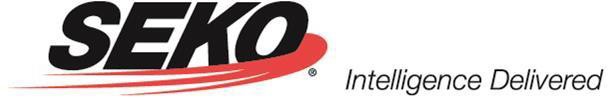 SEKO Worldwide LLC và SEKO Customs Brokerage Inc Chính sách ào tạo n ninh và âng cao hận thức về ối đe dọa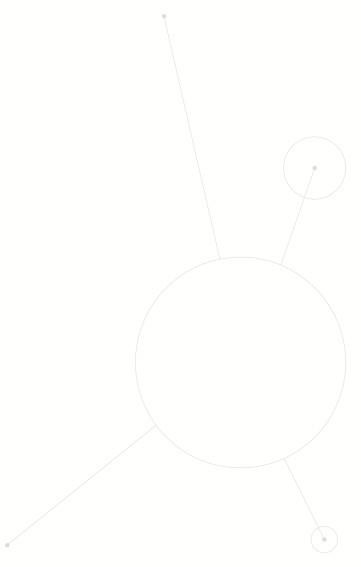 SEKO là một ối tác Thương mại hống khủng bố (CTPAT) và chịu trách nhiệm thực hiện, đánh giá hàng năm và áp dụng nhất quán chính sách này. Tất cả các khóa đào tạo sẽ được ghi lại trong Hệ thống uản lý ọc tập (LMS) của SEKO. ào tạo bồi dưỡng sẽ được tiến hành ít nhất  hoặc khi các thủ tục và mối đe dọa  thay đổi.Tất cả nhân viên sẽ được đào tạo về các chủ đề sau:Chương trình CTPAT – mục đích, mục tiêu và của các tiêu chí bảo mật tối thiểuThỏa thuận ông nhận ẫn nhau và các chương trình khác của chính phủ (chương trình AEO, PIP, v.v.)Các vấn đề cụ thể của công ty khi  CTPATKiểm soát truy cậpKiểm soát hiết bị ruy cậpThủ tục dành cho hách truy cậpThủ tục ộ tốngNhững gười hách thức dường như không được phépBáo cáo Sự cố/Mối lo ngại về Bảo mậtÂm ưu Nội ộBảo mật ật lýĐỗ xesángKết cấu òa nhàCổng và hà cổngThiết bị hóa và /Giám sát ideoTất cả Nhân viên sẽ được đào tạo về các chủ đề trên với tư cách là bên quy trình tuyển dụng và đào tạo khi chính sách thay đổi.Các nhân viên khác có thể được đào tạo đặc biệt thuộc vào nhiệm vụ công việc của họ, ví dụ:Quy trình ông nghệ hông tin cho tất cả người dùng máy tínhKiểm soát niêm phong và kiểm tra container/rơmoóc cho nhân viên bến hàng hóaTheo dõi và iám sát người điều phối, uản lý và các nhân viên hợp khácChuẩn bị, xem xét và gửi tài liệuCác chỉ số vận chuyển đáng ngờGói hàng khả nghiĐào tạo về hệ thống báo độngQuy trình sàng lọc bảo mậtTái sàng lọc định kỳTiến hành đánh giá rủi roTiến hành àng lọc ối tác inh doanhLàm thế nào để tiến hành xác minh bảo mật trong các chuyến thăm  cho các đối tác kinh doanhVới tư cách là người tham gia CTPAT, SEKO cung cấp cho Cơ quan Bảo vệ Biên giới (CBP) thông tin bảo mật hiện hành thông qua Cổng thông tin CTPAT. SEKO giám sát và được giám sát bởi các đối tác kinh doanh cũng là thành viên CTPAT thông qua Cổng thông tin CTPAT.Để biết thông tin về CTPAT hoặc các chương trình bảo mật chuỗi cung ứng khác mà SEKO tham gia, hãy liên hệ với Compliance@sekologistics.comSEKO Logistics, 1501 East Woodfield Road, Suite 210E, Schaumburg, IL 60173 | Hoa Kỳ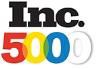 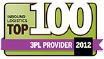 Email: hello@ sekologistics.comSố điện thoại miễn phí: +1 800 228 2711 Điện thoại: +1 630 919 4800www.sekologistics.com